Principal Investigator:	Date Approved:This SOP applies to handling animals that require Animal Biosafety Level (ABSL) 2 and/or ABSL2+ containment. Exposing animals to biohazardous materials (e.g., human cells/materials, viral vectors, human and animal pathogens) increases the risk for personnel exposure via bites/scratches or loss of containment (e.g., escaped infectious animal). Containment guidelines for handling animals at ABSL2/2+ are designed to protect personnel and the environment.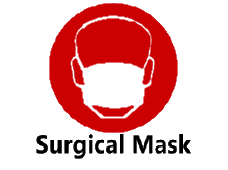 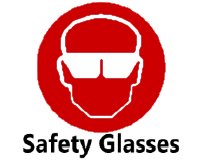 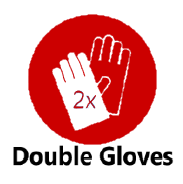 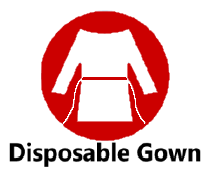 Don and doff PPE according to instructions posted at facility entrances and exits (see Donning and Doffing PPE SOP)Follow all facility instructions while working within the ABSL2/2+ facilityEnsure an agent summary is posted at the facility door to provide hazard communicationOpen cages only within a certified BSCPerform all small animal procedures within a BSC (e.g., injection/inoculation, surgery, necropsy, tissue harvest)Add biohazard label, name of agent and date of administration to cage cardDispose of animal bedding, cages and accessories as biohazardous wasteDispose of animal tissues or carcass waste as pathology waste (see Biohazardous Animal: Disposal SOP)Decontaminate non-disposable cages and accessories within the ABSL2/2+ facility and wash cages in a washer at minimum 180 °F (see Biohazardous Animal: Cage Changing & Washing SOP)Wash hands with soap and water immediately after exiting facility (see Hand Sanitation SOP)ABSL facilities must have secured access controls. Restrict access to other individualsEHS and Lab/Core-specific training are required for access. Visit the IBC website for training information (https://ibc.utah.edu/training.php).The type of eye protection required depends on the procedure and agentsWork outside of a BSC at ABSL2/2+ requires IBC approval and additional PPELive animals must not be transferred out of ABSL2/2+ containment without specific IBC & IACUC approvalConsult with EHS or the Office of Comparative Medicine for proper handling and disposal methods for animals exposed to non-biological materials (e.g., chemotherapeutic agents, radioisotopes, chemicals, poisons or toxins)Contact  EHS Biosafety at 801-581-6590 within 12 hours of an exposure to biohazardous materialsAnimal CagingRigid, non-porous, leak-proof container appropriately sized for the animal with a fitted lid and biohazard labelBiosafety Cabinet (BSC)Enclosed, ventilated laboratory workspace that protects the worker from aerosolsBiohazard Sharps ContainerRigid, non-porous, leak-proof, puncture-resistant container with a tight-fitting lid and appropriate label(s)Biohazard Waste Container and BagNon-porous, leak-resistant, “biohazard”-labeled container lined with a red biohazard waste bagCage WasherMechanical washer to wash animal cages at ≥180 °FDisinfectantAppropriate to the agent(s) (see Decontamination and Disinfection SOP)